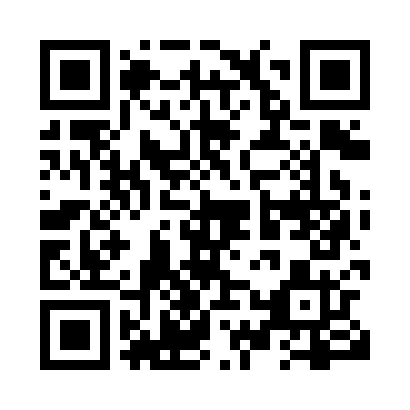 Prayer times for Ukkusikallak, Quebec, CanadaWed 1 May 2024 - Fri 31 May 2024High Latitude Method: Angle Based RulePrayer Calculation Method: Islamic Society of North AmericaAsar Calculation Method: HanafiPrayer times provided by https://www.salahtimes.comDateDayFajrSunriseDhuhrAsrMaghribIsha1Wed3:125:201:036:168:4810:562Thu3:115:181:036:188:5010:573Fri3:105:161:036:198:5210:584Sat3:095:141:036:208:5410:595Sun3:085:111:036:218:5611:006Mon3:065:091:036:228:5811:017Tue3:055:071:036:249:0011:028Wed3:045:051:036:259:0211:039Thu3:035:031:036:269:0411:0310Fri3:025:011:036:279:0611:0411Sat3:014:591:036:289:0811:0512Sun3:004:571:036:299:0911:0613Mon2:594:551:036:309:1111:0714Tue2:584:531:036:319:1311:0815Wed2:574:511:036:339:1511:0916Thu2:564:501:036:349:1711:1017Fri2:564:481:036:359:1911:1118Sat2:554:461:036:369:2111:1219Sun2:544:441:036:379:2211:1320Mon2:534:431:036:389:2411:1421Tue2:524:411:036:399:2611:1522Wed2:524:401:036:409:2811:1623Thu2:514:381:036:419:2911:1624Fri2:504:361:036:419:3111:1725Sat2:494:351:036:429:3311:1826Sun2:494:341:046:439:3411:1927Mon2:484:321:046:449:3611:2028Tue2:484:311:046:459:3711:2129Wed2:474:301:046:469:3911:2130Thu2:474:291:046:479:4011:2231Fri2:464:281:046:479:4111:23